
                                   Province of the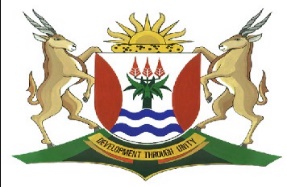 EASTERN CAPEEDUCATIONDIRECTORATE SENIOR CURRICULUM MANAGEMENT (SEN-FET)HOME SCHOOLING SELF-STUDY WORKSHEET 10IMIBUZO YOKUZILUNGISELELAUMBUBO 1: UMBUZO OMFUTSHANEImpendulo yombuzoSUBJECTISIXHOSA HLGRADE12DATETOPICUNCWADIUMBONGO: UMYOLELO WEXHEGO – C Nqakula TERM 1REVISION(Please tick)TERM 2 CONTENT x(Please tick)TIME ALLOCATION45 ImizuzuTIPS TO KEEP HEALTHY1. WASH YOUR HANDS thoroughly with soap and water for at least 20 seconds.  Alternatively, use hand sanitizer with an alcohol content of at least 60%.2. PRACTICE SOCIAL DISTANCING – keep a distance of 1m away from other people.3. PRACTISE GOOD RESPIRATORY HYGIENE:  cough or sneeze into your elbow or tissue and dispose of the tissue immediately after use.4. TRY NOT TO TOUCH YOUR FACE.  The virus can be transferred from your hands to your nose, mouth and eyes. It can then enter your body and make you sick. 5. STAY AT HOME. TIPS TO KEEP HEALTHY1. WASH YOUR HANDS thoroughly with soap and water for at least 20 seconds.  Alternatively, use hand sanitizer with an alcohol content of at least 60%.2. PRACTICE SOCIAL DISTANCING – keep a distance of 1m away from other people.3. PRACTISE GOOD RESPIRATORY HYGIENE:  cough or sneeze into your elbow or tissue and dispose of the tissue immediately after use.4. TRY NOT TO TOUCH YOUR FACE.  The virus can be transferred from your hands to your nose, mouth and eyes. It can then enter your body and make you sick. 5. STAY AT HOME. TIPS TO KEEP HEALTHY1. WASH YOUR HANDS thoroughly with soap and water for at least 20 seconds.  Alternatively, use hand sanitizer with an alcohol content of at least 60%.2. PRACTICE SOCIAL DISTANCING – keep a distance of 1m away from other people.3. PRACTISE GOOD RESPIRATORY HYGIENE:  cough or sneeze into your elbow or tissue and dispose of the tissue immediately after use.4. TRY NOT TO TOUCH YOUR FACE.  The virus can be transferred from your hands to your nose, mouth and eyes. It can then enter your body and make you sick. 5. STAY AT HOME. TIPS TO KEEP HEALTHY1. WASH YOUR HANDS thoroughly with soap and water for at least 20 seconds.  Alternatively, use hand sanitizer with an alcohol content of at least 60%.2. PRACTICE SOCIAL DISTANCING – keep a distance of 1m away from other people.3. PRACTISE GOOD RESPIRATORY HYGIENE:  cough or sneeze into your elbow or tissue and dispose of the tissue immediately after use.4. TRY NOT TO TOUCH YOUR FACE.  The virus can be transferred from your hands to your nose, mouth and eyes. It can then enter your body and make you sick. 5. STAY AT HOME. INSTRUCTIONSLe worksheet iqulathe umbuzo omfutshane wombongo, fundisisa umbongo wandule uphendule imibuzo elandelayo yokuzilungiselela.Zikorekishe wandule ukwenza izilungiso ujonge kwiimpendulo ozinikiweyo.TIPS TO KEEP HEALTHY1. WASH YOUR HANDS thoroughly with soap and water for at least 20 seconds.  Alternatively, use hand sanitizer with an alcohol content of at least 60%.2. PRACTICE SOCIAL DISTANCING – keep a distance of 1m away from other people.3. PRACTISE GOOD RESPIRATORY HYGIENE:  cough or sneeze into your elbow or tissue and dispose of the tissue immediately after use.4. TRY NOT TO TOUCH YOUR FACE.  The virus can be transferred from your hands to your nose, mouth and eyes. It can then enter your body and make you sick. 5. STAY AT HOME. TIPS TO KEEP HEALTHY1. WASH YOUR HANDS thoroughly with soap and water for at least 20 seconds.  Alternatively, use hand sanitizer with an alcohol content of at least 60%.2. PRACTICE SOCIAL DISTANCING – keep a distance of 1m away from other people.3. PRACTISE GOOD RESPIRATORY HYGIENE:  cough or sneeze into your elbow or tissue and dispose of the tissue immediately after use.4. TRY NOT TO TOUCH YOUR FACE.  The virus can be transferred from your hands to your nose, mouth and eyes. It can then enter your body and make you sick. 5. STAY AT HOME. TIPS TO KEEP HEALTHY1. WASH YOUR HANDS thoroughly with soap and water for at least 20 seconds.  Alternatively, use hand sanitizer with an alcohol content of at least 60%.2. PRACTICE SOCIAL DISTANCING – keep a distance of 1m away from other people.3. PRACTISE GOOD RESPIRATORY HYGIENE:  cough or sneeze into your elbow or tissue and dispose of the tissue immediately after use.4. TRY NOT TO TOUCH YOUR FACE.  The virus can be transferred from your hands to your nose, mouth and eyes. It can then enter your body and make you sick. 5. STAY AT HOME. TIPS TO KEEP HEALTHY1. WASH YOUR HANDS thoroughly with soap and water for at least 20 seconds.  Alternatively, use hand sanitizer with an alcohol content of at least 60%.2. PRACTICE SOCIAL DISTANCING – keep a distance of 1m away from other people.3. PRACTISE GOOD RESPIRATORY HYGIENE:  cough or sneeze into your elbow or tissue and dispose of the tissue immediately after use.4. TRY NOT TO TOUCH YOUR FACE.  The virus can be transferred from your hands to your nose, mouth and eyes. It can then enter your body and make you sick. 5. STAY AT HOME. Funda lo mbongo ulandelayo, wandule uphendule imibuzo elandelayo. Funda lo mbongo ulandelayo, wandule uphendule imibuzo elandelayo. UMYOLELO WEXHEGO – C Nqakula Nyana wam namhla ndiyakushiya, Apho akhoyo unyoko nam sendiya; Ndikushiya emhlabeni nezi ntsikelelo, Ukuze nawe wambeswe ngamathamsanqa empumeleloSelikufuphi ilixa, ke ngoko mamela: Phulaphula nyana wam, phulaphula Xhamela, Ukuze ilizwe lingakuhambisi ze, Koko kwakwabelwana ngalo nawe uzuze. Phulaphula qobo lwesi sizalo, Ukuze ndakumka wenze njalo Ukuwazalisekisa amazwi ale milebe yam; Phulaphula ngenyameko, nyana wam. Wena uphakathi kwabantu abaya kwamkela Ukuba uya kusoloko nawe ubamamela. Ngephanyazo uya kuzibona unenkumbula yabazali; Xa ndisitsho, nyana wam andidlali. ........................................................... Z'ungemi ezimbobeni ubethe imilozi 'Z'ungabiyongcuka iqwengayo, ungabi lulo nokhozi. Nyana wam, 'zube ngumkhonzi onyanisekileyo. Ohlakaniphileyo, othobileyo, intsika ethembekileyoUMYOLELO WEXHEGO – C Nqakula Nyana wam namhla ndiyakushiya, Apho akhoyo unyoko nam sendiya; Ndikushiya emhlabeni nezi ntsikelelo, Ukuze nawe wambeswe ngamathamsanqa empumeleloSelikufuphi ilixa, ke ngoko mamela: Phulaphula nyana wam, phulaphula Xhamela, Ukuze ilizwe lingakuhambisi ze, Koko kwakwabelwana ngalo nawe uzuze. Phulaphula qobo lwesi sizalo, Ukuze ndakumka wenze njalo Ukuwazalisekisa amazwi ale milebe yam; Phulaphula ngenyameko, nyana wam. Wena uphakathi kwabantu abaya kwamkela Ukuba uya kusoloko nawe ubamamela. Ngephanyazo uya kuzibona unenkumbula yabazali; Xa ndisitsho, nyana wam andidlali. ........................................................... Z'ungemi ezimbobeni ubethe imilozi 'Z'ungabiyongcuka iqwengayo, ungabi lulo nokhozi. Nyana wam, 'zube ngumkhonzi onyanisekileyo. Ohlakaniphileyo, othobileyo, intsika ethembekileyoUMYOLELO WEXHEGO – C Nqakula Nyana wam namhla ndiyakushiya, Apho akhoyo unyoko nam sendiya; Ndikushiya emhlabeni nezi ntsikelelo, Ukuze nawe wambeswe ngamathamsanqa empumeleloSelikufuphi ilixa, ke ngoko mamela: Phulaphula nyana wam, phulaphula Xhamela, Ukuze ilizwe lingakuhambisi ze, Koko kwakwabelwana ngalo nawe uzuze. Phulaphula qobo lwesi sizalo, Ukuze ndakumka wenze njalo Ukuwazalisekisa amazwi ale milebe yam; Phulaphula ngenyameko, nyana wam. Wena uphakathi kwabantu abaya kwamkela Ukuba uya kusoloko nawe ubamamela. Ngephanyazo uya kuzibona unenkumbula yabazali; Xa ndisitsho, nyana wam andidlali. ........................................................... Z'ungemi ezimbobeni ubethe imilozi 'Z'ungabiyongcuka iqwengayo, ungabi lulo nokhozi. Nyana wam, 'zube ngumkhonzi onyanisekileyo. Ohlakaniphileyo, othobileyo, intsika ethembekileyo1.1Chaza injongo yokusetyenziswa kwemvano siphelo kumqolo woku-1 nowesi-2(2)(2)1.2Tyhila intsingiselo yomqolo wesi-7 nowesi-8.(2)(2)1.3Xela isafobe esigqamileyo kumqolo we-18 wandule ukuchaza ukuba siphuhlisa ntoni.(2)(2)1.4Unjani umoya weli xhego kumbongo uwonke? Xhasa impendulo yakho(2)1.5Nika injongo yembongi ngalo mbongo.(2) [10]UMYOLELO WEXHEGO – C Nqakula 1.1Kukudala isingqisho.√√/Kukudala undindwano. √√(Nayiphi na kwezi)(2)1.2Eyokuba unyana walo akwazi ukuxhamla kubutyebi belizwe obufunyanwa ngabanye abantu.√√(2)1.3Sisikweko √ esiphuhlisa ukuba unyana weli xhego angabiyongozi kwaye angahambeli kude kwabanye abantu.√(2)1.4Ixhego lixhalabile √ kuba isigama esisetyenzisiweyo umzekelo ukuba, ukuze, sibonisa ukungaqiniseki ngoko kuya kwenzeka kunyana walo lakuba limkile.√(2) 1.5Umbongo ungomyolelo wexhego elixhobisa unyana walo ngobomi. √√/ Umbongo ungomyolelo wexhego elixhobisa unyana walo ngeentsikelelo, ngendlela yokuziphatha neyokuhlala nabantu lakusweleka. √√(Nayiphi na impendulo echanekileyo)(2)[10]